函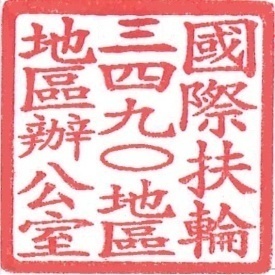 為使本地區Inbound學生體驗台灣風俗文化，並準備2015年11月28日地區成年禮2015-2016新世代扶輪日、2016年4月23、24日第26屆地區年會及2016年5月21、22日第八屆多地區年會表演，將安排新北市分區二十二位交換學生功夫扇練習。表演練習預計二十次，於第一次訓練繳交表演訓練費用，Inbound學生每人1,000元（請由文化學習費用支出）。另協調安排輪值家長，練習日預排如下（如有變動調整將另行通知）：    第一次   2015年10月8日 （星期四） 	下午 6:30～8:30 　　第二次   2015年10月13日（星期二）	下午 6:30～8:30    第三次   2015年10月16日（星期五）	下午 6:30～8:30    第四次   2015年10月17日（星期六）	下午 2:00～5:00    第五次   2015年10月20日（星期二）	下午 6:30～8:30    第六次   2015年10月23日（星期五）	下午 6:30～8:30    第七次   2015年10月27日（星期二）	下午 6:30～8:30    第八次   2015年10月30日（星期五）	下午 6:30～8:30    第九次   2015年10月31日（星期六）	下午 2:00～5:00    第十次   2015年11月3日   （星期二） 	下午 6:30～8:30    第十一次   2015年11月6日 （星期五）	下午 6:30～8:30    第十二次   2015年11月7日 （星期六）	下午 2:00～5:00    第十三次   2015年11月10日（星期二）	下午 6:30～8:30    第十四次   2015年11月13日（星期五）	下午 6:30～8:30    第十五次   2015年11月14日（星期六）	下午 2:00～5:00    第十六次   2015年11月17日（星期二）	下午 6:30～8:30    第十七次   2015年11月20日（星期五）	下午 6:30～8:30    第十八次   2015年11月24日（星期二）	下午 6:30～8:30    第十九次   2015年11月27日（星期五）	下午 6:30～8:30    第二十次   2015年11月 28日（星期六）	早上 9:00 集合預演※10月8號為開訓日，請於下午6:30至新埔捷運站3號出口集合，統一帶至練習場地。練習資訊地點：新北市板橋區莊敬公園- 民生路三段與萬板路交叉口，新埔捷運3號出口步行5分鐘。遇雨則改至老師家社區内場地（場地如因訓練需求更換地點，將另行提前通知）指導老師：吳岱燕 老師，0921-985223學生名單五、 總召集人：地區Inbound 協調人 陳媛IPP Tiffany，0910-241934六、 活動聯絡人：黃怡璇Monica，0939-804568     協辦人員：Inbound接待家庭家長 正本：如受文者副本：各分區助理總監、地區副秘書、RYE委員會地區總監：青少年交換委員會主委：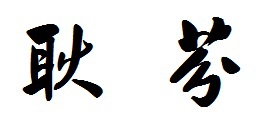 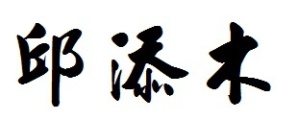 